Μήνυμα του Δημάρχου Λαμιέων Νίκου Σταυρογιάννη μετά την ανακοίνωση των αποτελεσμάτων εισαγωγής στην Τριτοβάθμια ΕκπαίδευσηΘερμά συγχαρητήρια σε όλους εσάς που με κόπο και υπομονή πετύχατε την  εισαγωγή σας στην Τριτοβάθμια Εκπαίδευση. Μια νέα πορεία με πολλές γνώσεις και εμπειρίες μόλις άρχισε!Γονείς, εκπαιδευτικοί και όλοι εμείς είμαστε περήφανοι για εσάς, τους μελλοντικούς επιστήμονες που τόσο έχουμε ανάγκη για την ανάπτυξη του τόπου μας.Συγχαρητήρια, όμως, αξίζουν και σε εσάς που προσπαθήσατε αλλά δεν καταφέρατε να πετύχετε την εισαγωγή σας σε κάποια σχολή. Ας μην ξεχνάμε ότι υπάρχουν πολλές ακόμα ευκαιρίες και εναλλακτικοί δρόμοι, φτάνει μόνο η επιθυμία να τους ανακαλύψεις.Καλή σταδιοδρομία και καλή αρχή στο νέο σας ξεκίνημα!  	Από το Γραφείο Τύπου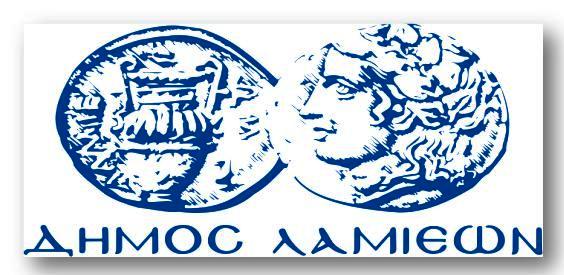 ΠΡΟΣ: ΜΜΕΔΗΜΟΣ ΛΑΜΙΕΩΝΓραφείου Τύπου& ΕπικοινωνίαςΛαμία, 24/8/2017